Publicado en Madrid el 18/06/2020 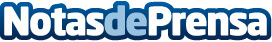 Las cuatro claves para teletrabajar en casa de forma ciberseguraLa compañía de ciberseguridad S2 Grupo destaca que, tras la actual crisis sanitaria, el teletrabajo continuará creciendo en España y es fundamental que tanto empresas como empleados refuercen sus medidas de seguridad para evitar ser víctimas de ciberdelincuentes. Los expertos de la empresa recomiendan cambiar las contraseñas del router, aprender a distinguir ataques de ingeniería social o configurar los equipos informáticos con una sesión destinada exclusivamente al ámbito laboralDatos de contacto:lununcan667574131Nota de prensa publicada en: https://www.notasdeprensa.es/las-cuatro-claves-para-teletrabajar-en-casa-de Categorias: Nacional Emprendedores E-Commerce Ciberseguridad Recursos humanos Otros Servicios http://www.notasdeprensa.es